Министерство образования и науки Российской ФедерацииФГБОУ ВО «Марийский государственный университет»Институт экономики, управления и финансовКафедра прикладной статистики и информатикиНаправление подготовки 38.03.05 – «Бизнес-информатика»Курсовая работа по дисциплине «Базы данных»на тему: «Разработка базы данных Beluga по технологии клиент-сервер»Выполнил:    студент ИУЭиФ  БС-21Маврин М.В.Руководитель:д.э.н, профессор_________А.В.БурковЙошкар-Ола, 2018	ВведениеОсновой для учета, контроля и планирования служат всевозможные картотеки, регистрационные журналы, списки и т.д. Они постепенно накапливаются и обновляются. При большом объеме информации поиск и обобщение необходимых сведений, осуществляемых вручную, представляют собой довольно трудоемкий процесс. С появлением ЭВМ и использованием их для обработки информации появилась возможность автоматизировать решение многих информационно - справочных и расчетных задач. Первоначально для накопления и хранения информации на ЭВМ применялись локальные массивы (или файлы), при этом для каждой из решаемых функциональных задач создавались собственные файлы исходной и результатной информации. Это приводило к значительному дублированию данных, усложняло их обновление, затрудняло решение взаимосвязанных проблемных задач. Постепенно с развитием программного обеспечения ЭВМ появились идеи создания управляющих систем, которые позволяли бы накапливать, хранить и обновлять взаимосвязанные данные по целому комплексу решаемых задач, например при автоматизации бухгалтерского учета на предприятии. Эти идеи нашли свое воплощение в системах управления базами данных (СУБД). СУБД взаимодействуют не с локальными, а взаимосвязанными по информации массивами, называемыми базами данных. С появлением персональных компьютеров СУБД становятся наиболее популярным средством обработки табличной информации. Они являются инструментальным средством проектирования банков данных при обработке больших объемов информации.Программное обеспечение для работы с базами данных используется на персональных компьютерах уже довольно давно. К сожалению, эти программы либо были элементарными диспетчерами хранения данных и не имели средств разработки приложений, либо были настолько сложны и трудны, что даже хорошо разбирающиеся в компьютерах люди избегали работать с ними до тех пор, пока не получали полных, ориентированных на пользователя приложений. Постепенно с развитием программного обеспечения ЭВМ появились идеи создания управляющих систем, которые позволяли бы накапливать, хранить и обновлять взаимосвязанные данные по целому комплексу решаемых задач. Эти идеи нашли свое воплощение в  системах управления базами данных (СУБД). СУБД взаимодействуют не с локальными, а взаимосвязанными по информации массивами, называемыми базами данных. С появлением персональных компьютеров СУБД становятся наиболее популярным средством обработки табличной информации. Они являются инструментальным   средством проектирования банков данных при обработке больших объемов информации.Однако достаточно часто для доступа к БД создается приложение на каком-либо языке программирования для обеспечения большей наглядности и удобства взаимодействия с данными. В настоящее время на большинстве оптовых складов нашей страны обработка и хранение информации происходит вручную, что приводит к большим затратам времени и дополнительным расходам. Поэтому тема данной работы является актуальной.Объектом работы является ООО - общество с ограниченной ответственностью, занимающееся торговлей. Предметом исследования выступает система учета продажи товаров в ООО.Целью данной работы является разработка БД для автоматизации учета продаж товаров, а также разработка программы-оболочки для реализации доступа к БД посредством приложения Visual Basic. Поэтому в рамках данной работы были поставлены следующие задачи:- изучить теоретические основы автоматизации учета продаж товаров;- рассмотреть теоретическую основу разработки БД;- создать БД посредством СУБД MS SQL Server;- создать приложение-оболочку БД в Visual Basic.При разработке базы данных будем использовать технологию «клиент-сервер». Серверную часть разработаем на основе Microsoft SQL Server 2017. Клиентскую часть - в среде Microsoft Visual Basic 2017.1. Общая теория Баз данных 1.1.Основные понятия Баз данныхЧасто, говоря о базе данных, имеют в виду просто некоторое автоматизированное хранилище данных. Такое представление не вполне корректно. Действительно, в узком смысле слова, база данных — это некоторый набор данных, необходимых для работы (актуальные данные). Однако данные — это абстракция; никто никогда не видел «просто данные»; они не возникают и не существуют сами по себе. Данные суть отражение объектов реального мира. Пусть, например, требуется хранить сведения о продуктах, поступивших на склад. Как объект реального мира— будет отображен в базе данных? Для того чтобы ответить на этот вопрос, необходимо знать, какие признаки или стороны продукта будут актуальны, необходимы для работы. Среди них могут быть ее название, вес, дата изготовления, поставщик и т.д. В традиционной терминологии объекты реального мира, сведения о которых хранятся в базе данных, называются сущностями, а их актуальные признаки — атрибутами.Каждый признак конкретного объекта есть значение атрибута. Так, продукт «майонез» имеет значение атрибута «объем», равное «5000», что отражает тот факт, что данный продукт весит 5 килограммов. Было бы ошибкой считать, что в базе данных отражаются только физические объекты. Она способна вобрать в себя сведения об абстракциях, процессах, явлениях — то есть обо всем, с чем сталкивается человек в своей деятельности.  Так, например, в базе данных можно хранить информацию о заказах на поставку на склад (хотя он — не физический объект, а процесс). Атрибутами сущности «заказ» будут название продукта, количество, название поставщика, срок поставки и т.д.Объекты реального мира связаны друг с другом множеством сложных зависимостей, которые необходимо учитывать в информационной деятельности. Например, продукты на склад поставляются их производителями. Следовательно, в число атрибутов детали необходимо включить атрибут «название фирмы-производителя». Более того, база данных должна отражать связи между продуктами и производителями. Отметим, что в базе данных нужно хранить только актуальные, значимые связи.Таким образом, в широком смысле слова база данных — это совокупность описаний объектов реального мира и связей между ними, актуальных для конкретной прикладной области. Итак, мы получили представление о том, что хранится в базе данных. Теперь необходимо понять, как сущности, атрибуты и связи отображаются на структуры данных. Это определяется моделью данных.Традиционно все СУБД классифицируются в зависимости от модели данных, которая лежит в их основе. Принято выделять иерархическую, сетевую и реляционную модели данных. Иногда к ним добавляют модель данных на основе инвертированных списков. Соответственно говорят об иерархических, сетевых, реляционных СУБД или о СУБД на базе инвертированных списков.По распространенности и популярности реляционные СУБД сегодня — вне конкуренции. Они стали фактическим промышленным стандартом, и поэтому пользователю приходится столкнуться в своей практике именно с реляционной СУБД. Кратко рассмотрим реляционную модель данных. Она была разработана Коддом еще в 1969-70 годах на основе математической теории отношений и опирается на систему понятий, важнейшими из которых являются таблица, отношение, строка, столбец, первичный ключ, внешний ключ.Реляционной считается такая база данных, в которой все данные представлены для пользователя в виде прямоугольных таблиц значений данных, и все операции над базой данных сводятся к манипуляциям с таблицами. Таблица состоит из строк и столбцов и имеет имя, уникальное внутри базы данных. Таблица отражает тип объекта реального мира (сущность), а каждая ее строка — конкретный объект. Так, таблица Склад содержит сведения о всех продуктах, хранящихся на складе, а ее строки являются наборами значений атрибутов конкретных деталей. Каждый столбец таблицы — это совокупность значений конкретного атрибута объекта. Так, столбец Наименование представляет собой множество значений «Майонез», «Сыр», «Картофель», «Яблоки» и т.д. В столбце Объем содержатся целые неотрицательные числа. Эти значения не появляются из воздуха. Они выбираются из множества всех возможных значений атрибута объекта, которое называется доменом. Каждый столбец имеет имя, которое обычно записывается в верхней части таблицы. Оно должно быть уникальным в таблице, однако различные таблицы могут иметь столбцы с одинаковыми именами. Любая таблица должна иметь, по крайней мере, один столбец; столбцы расположены в таблице в соответствии с порядком следования их имен при ее создании. В отличие от столбцов, строки не имеют имен; порядок их следования в таблице не определен, а количество логически не ограничено.Так как строки в таблице не упорядочены, невозможно выбрать строку по ее позиции — среди них не существует «первой», «второй», «последней». Любая таблица имеет один или несколько столбцов, значения в которых однозначно идентифицируют каждую ее строку. Такой столбец (или комбинация столбцов) называется первичным ключом. В таблице Деталь первичный ключ — это столбец Код ингридиента. В этом столбце значения не могут дублироваться — в таблице Склад не должно быть строк, имеющих одно и то же значение в столбце. Если таблица удовлетворяет этому требованию, она называется отношением.Взаимосвязь таблиц является важнейшим элементом реляционной модели данных. Она поддерживается внешними ключами. Таблицы невозможно хранить и обрабатывать, если в базе данных отсутствуют «данные о данных», например, описатели таблиц, столбцов и т.д. Их называют обычно метаданными. Метаданные также представлены в табличной форме и хранятся в словаре данных.Помимо таблиц, в базе данных могут храниться и другие объекты, такие как экранные формы, отчеты, представления и даже прикладные программы, работающие с базой данных.Для пользователей информационной системы недостаточно, чтобы база данных просто отражала объекты реального мира. Важно, чтобы такое отражение было однозначным и непротиворечивым. В этом случае говорят, что база данных удовлетворяет условию целостности.Для того чтобы гарантировать корректность и взаимную непротиворечивость данных, на базу данных накладываются некоторые ограничения, которые называют ограничениями целостности.Существует несколько типов ограничений целостности. Требуется, например, чтобы значения в столбце таблицы выбирались только из соответствующего домена. На практике учитывают и более сложные ограничения целостности, например, целостность по ссылкам. Ее суть заключается в том, что внешний ключ не может быть указателем на несуществующую строку в таблице. Ограничения целостности реализуются с помощью специальных средств.1.2. Использование языка  SQL в целях автоматизацииСами по себе данные в компьютерной форме не представляют интерес для пользователя, если отсутствуют средства доступа к ним. Доступ к данным осуществляется в виде запросов к базе данных, которые формулируются на стандартном языке запросов. Сегодня для большинства СУБД таким языком является SQL. SQL не является языком программирования в традиционном представлении. На нем пишутся не программы, а запросы к базе данных. Поэтому SQL — декларативный язык. Это означает, что с его помощью можно сформулировать, что необходимо получить, но нельзя указать, как это следует сделать. В частности, в отличие от процедурных языков программирования (Си, Паскаль, Ада), в языке SQL отсутствуют такие операторы, как if-then-else, for, while и т.д. Запрос на языке SQL состоит из одного или нескольких операторов, следующих один за другим и разделенных точкой с запятой. В запросах на языке SQL используются имена, которые однозначно идентифицируют объекты базы данных. В частности это — имя таблицы (Склад), имя столбца (Наименование), а также имена других объектов в базе, которые относятся к дополнительным типам. Наряду с простыми, используются также сложные имена — например, квалификационное имя столбца определяет имя столбца и имя таблицы, которой он принадлежит. Каждый столбец в любой таблице хранит данные определенных типов. Различают базовые типы данных — строки символов фиксированной длины, целые и вещественные числа, и дополнительные типы данных — строки символов переменной длины, денежные единицы, дату и время, логические данные (два значения — «ИСТИНА» и «ЛОЖЬ»). В языке SQL можно использовать числовые, строковые, символьные константы и константы типа «дата» и «время».Для пользователя СУБД интерес представляют не отдельные операторы языка SQL, а некоторая их последовательность, оформленная как единое целое и имеющая смысл с его точки зрения. Каждая такая последовательность операторов языка SQL реализует определенное действие над базой данных. Оно осуществляется за несколько шагов, на каждом из которых над таблицами базы данных выполняются некоторые операции. Так, в банковской системе перевод некоторой суммы с краткосрочного счета на долгосрочный выполняется в несколько операций. Среди них — снятие суммы с краткосрочного счета, зачисление на долгосрочный счет.Если в процессе выполнения этого действия произойдет сбой, например, когда первая операция будет выполнена, а вторая — нет, то деньги будут потеряны. Следовательно, любое действие над базой данных должно быть выполнено целиком, или не выполняться вовсе. Такое действие получило название транзакции. Обработка транзакций опирается на журнал, который используется для отката транзакций и восстановления состояния базы данных. Завершая обсуждение языка SQL, еще раз подчеркнем, что это — язык запросов. На нем нельзя написать сколько-нибудь сложную прикладную программу, которая работает с базой данных. Для этой цели в современных СУБД используется язык четвертого поколения (Forth Generation Language — 4GL), обладающий как основными возможностями процедурных языков третьего поколения (3GL), таких как Си, Паскаль, Ада, так и возможностью встроить в текст программы операторы SQL, а также средствами управления интерфейсом пользователя (меню, формами, вводом пользователя и т.д.). Сегодня язык 4GL — это один из фактических стандартов средств разработки приложений, работающих с базами данных. 2. Постановка задачи (ТЗ)Подробно рассмотрев теорию о создании Базы данных, можно выделить задачи, которые перед нами ставятся:1. База данных «Beluga» должна содержать сведения о сотрудниках, должностях, продуктах и меню и заказанных блюдах;2. формировать информацию об должностях, поставщиках и выполненных заказах;3. обеспечивать поиск конкретного работника путем указания его ФИО;4. осуществлять оформление нового сотрудника, возможность редактирования и удаление старых;5. вести мониторинг деятельности организации;6. выводить отчет о сотрудниках, должностях и т.д.В процессе создания базы, мы понимаем какая информация должна содержаться в программе.В созданной информационной системе имеется таблица сотрудники, т.е. список работников. Каждый работник характеризуется следующими параметрами:Код сотрудникаФИОВозрастПолАдресТелефонПаспортные данныеКод должности В базе данных «Beluga» необходимо знать информацию о имеющихся должностях. Кадры характеризуются следующими параметрами: Код должностиНаименование должностиОкладОбязанностиТребованияТак же присутствуют такие таблицы, как:Склад (Код ингредиента, Наименование ингредиента, Дата выпуска, Объём, Срок годности, Стоимость, Поставщик)4) Меню (Код блюда, Наименование блюда, Код ингредиента 1, Объём ингредиента 1, Код ингредиента 2, Объём ингредиента 2, Код ингредиента 3, Объём ингредиента 3, Стоимость, Время приготовления)Заказ (Дата, Время, ФИО заказчика, Телефон, Код блюда 1, Код блюда 2, Код блюда 3, Стоимость, Отметка о выполнении, Код сотрудника)Таким образом получаем следующие таблицы, которые имеют разные типы данных:Сотрудники – таблица, содержащая информацию о работниках (Рис.1);Должности – таблица, которая рассказывает об имеющихся должностях (Рис.2);Склад – таблица, содержащая информацию о продуктах (Рис.3);Меню – таблица, которая представляет информацию об имеющихся блюдах(Рис.4);Заказ – таблица, содержащая информацию о совершенных заказах (Рис.5).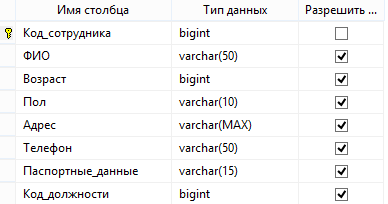 Рис. 1- Типы данных в SQL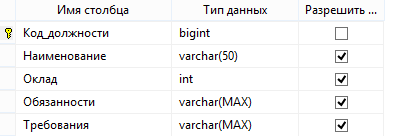 Рис. 2 - Типы данных в SQL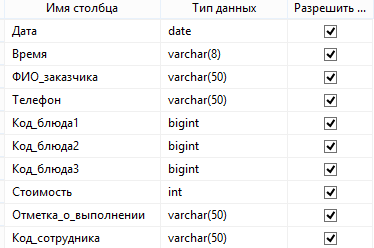 Рис. 3 - Типы данных в SQL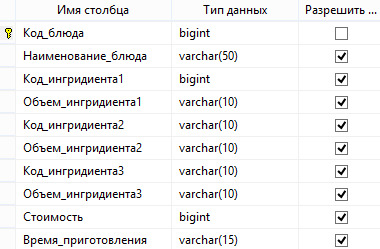 Рис. 4 - Типы данных в SQL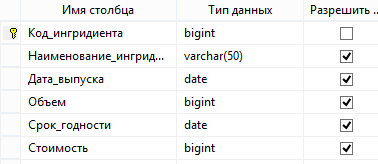 Рис. 5 - Типы данных в SQLОдной из важнейших операций, которые выполняются при работе с данными, является выборка хранящейся в базе данных информации. Для этого пользователь должен выполнить запрос.В нашей базе данных были разработаны такие запросы:«Запрос Отдел кадров» – это запрос, который содержит информацию о кадрах и должности работников (Рис. 6).«Запрос Меню» - это запрос, который содержит информацию о продуктах на складе и блюдах (Рис. 7).«Запрос Заказ» (Рис. 8).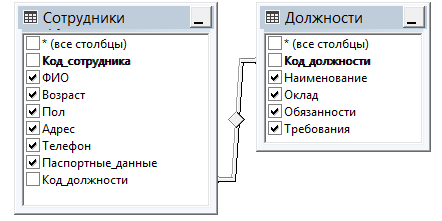 Рис. 6 – Запрос «Отдел кадров»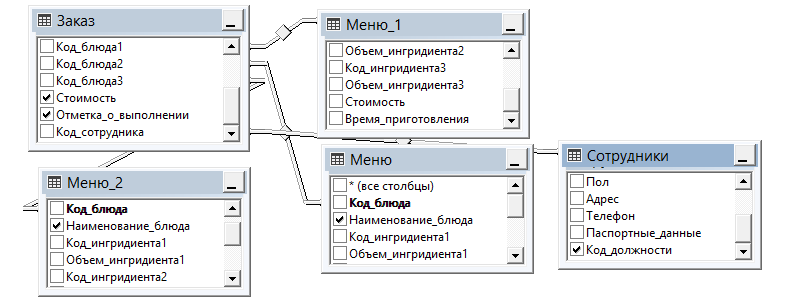 Рис. 7 – Запрос «Заказ+меню»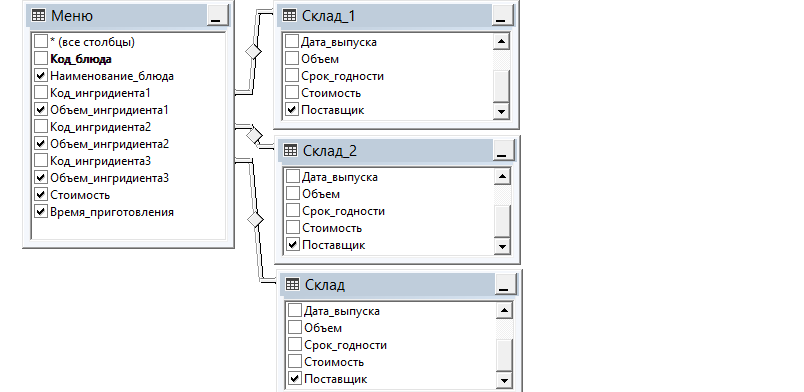 Рис. 8 - Запрос «Склад+ меню»Для более удобного рассмотрения и анализа выполнения работ были созданы фильтры по специализации («Фильтр директор», «Фильтр бармен», «Фильтр Кассир» и т.д.)3. Сценарий работы программыПриложение, с которым может работать пользователь, разработано в среде Visual Studio 2017. Она получает информацию из базы данных SQL-сервера импортированием данных, т.е. в системе создается таблица с аналогичными данными, как у таблицы базы данных SQL-сервера.Существуют следующие возможности работы с базой данных:1) добавление записей;2) редактирование записей;3) сохранение записей;4) выполнение выборки данных, фильтрация, сортировка;5) выведение информации на печать в форме отчета.При запуске программы открывается заставка (Рис. 9), на которой написано название программы, ее автор и версия. 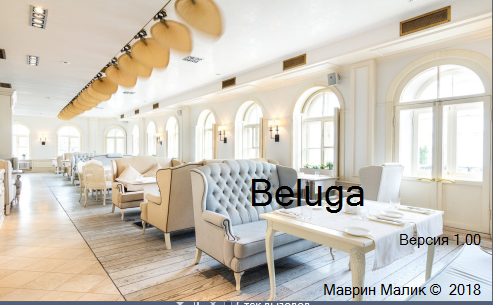 Рис. 9 - Заставка программыЗаставка длится 3 секунды, после чего открывается главное окно программы (Рис. 10). На главном окне представлены три вкладки, с помощью которых можно переключаться по разделам: Формы- табличный видФормы – ленточный видОтчетыВ которых есть кнопки по названию таблиц:1) «Сотрудники»;2) «Должности»;3) «Склад»;4) «Меню»;5) «Заказ».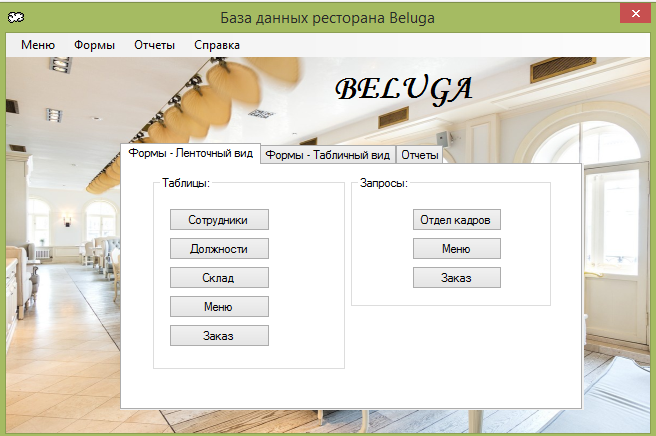 Рис. 10 - Главное окно программыВ разделе «Должности» (Рис. 11) представлена основная информация о должностях ресторана. 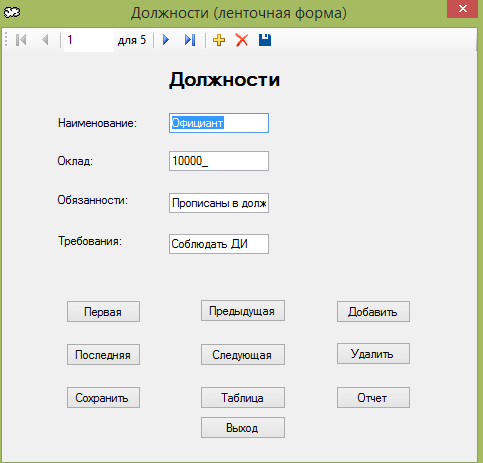 Рис. 11 - Таблица «Должности» (ленточный вид)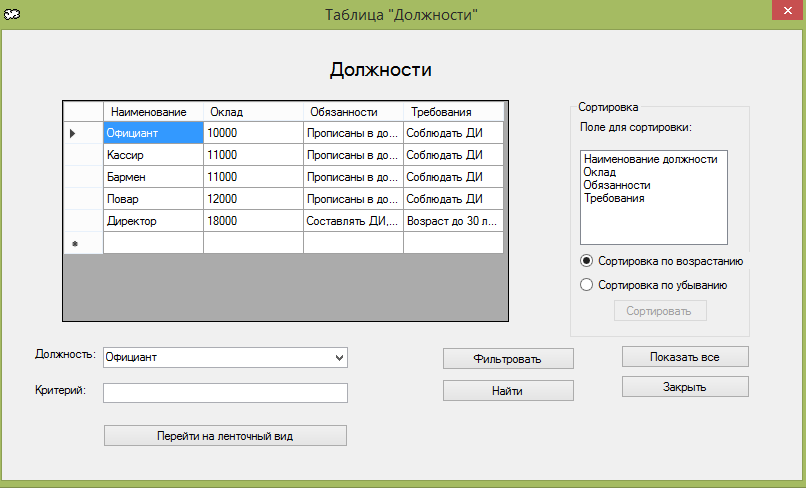 Рис. 12 - Таблица «Должности» (табличный вид)Для облегчения работы существует возможность отфильтровать данные по наименованию должности. Также предусмотрена сортировка (по возрастанию и убыванию). Поиск по работнику позволяет производить мониторинг деятельности, то есть смотреть, как работает тот или иной сотрудник. Отменить фильтр и поиск можно, нажав на «Показать все». «Перейти на ленточный вид» позволяет выйти на ленточную форму просмотра данных. Нажатием на «Закрыть» происходит выход из программы.Так же в Базе данных существуют запросы, которые связывают определенные таблицы (например Отдел кадров, Сотрудники+Должности)(Рис. 13)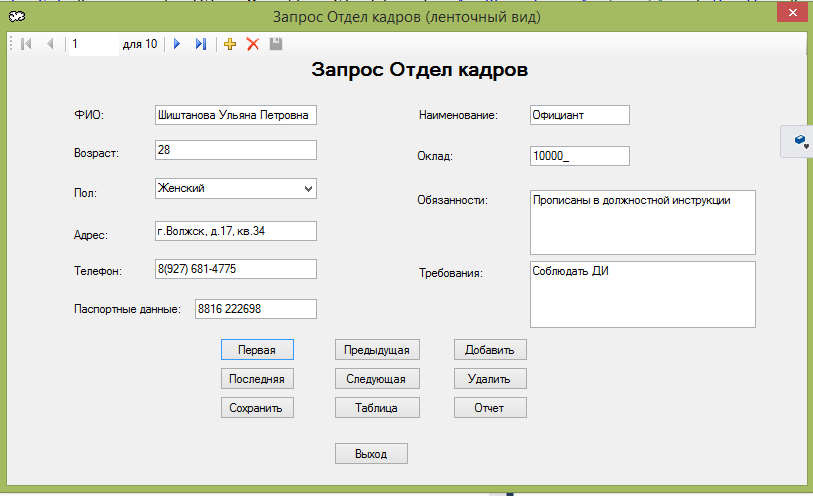 Рис. 13 - Запрос «Отдел кадров»Существует возможность вывести отчет по таблице, это сделано для удобной печатной версии (Рис. 14).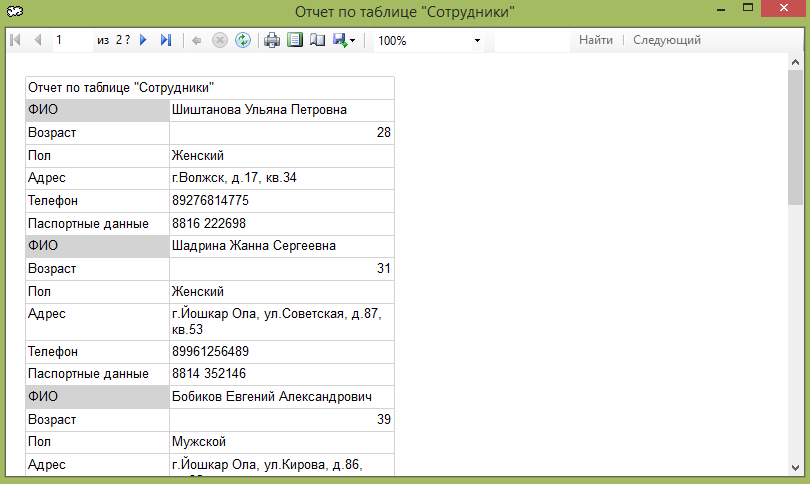 Рис. 14 – Отчет по таблице «Сотрудники»На главном окне, помимо основных кнопок, также можно заметить кнопку «О программе» (Рис.15).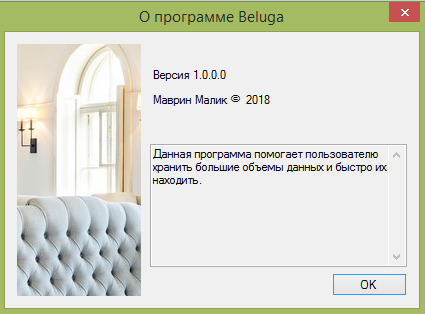 Рис. 15 - Окно «О программе»ЗАКЛЮЧЕНИЕВ ходе выполнения данной работы были проверены навыки работы с СУБД MS SQ и средой визуальной разработки приложений Visual Basic. Поставленные задачи были выполнены в процессе работы над заданием. Была спроектирована и реализована БД  в среде  MS SQ. В среде разработки Visual Basic было реализовано приложение, обеспечивающее работу пользователя с БД. В процессе выполнения работы были использованы знания языка SQL, на котором были написаны запросы к базе данных, которые иллюстрируют ее работоспособность и готовность к применению. SQL (англ. Structured Query Language) — язык структурированных запросов) — универсальный компьютерный язык, применяемый для создания, модификации и управления данными в реляционных базах данныхВ настоящее время наибольшее распространение получили реляционные базы данных. Картотеками пользовались до появления электронных баз данных. Сетевые и иерархические базы данных считаются устаревшими, объектно-ориентированные пока никак не стандартизированы и не получили широкого распространения. Некоторое возрождение получили иерархические базы данных в связи с появлением и распространением формата XML. Список использованной литературыАндерсен В.  Microsoft Office SQ. Пер. с англ.- М.: АСТ, 2012.- 572 с.Атре Ш. Структурный подход к организации баз данных.- М.: Финансы и статистика, 2013.- 320 с. Бойко В.В., Савинков В.М. Проектирование баз данных информационных систем.- М.: Финансы и статистика, 2015.- 351 с. В чем выгода систем электронного документооборота? Как выбрать СЭД для компании? // http://www.bishelp.ru/uprbiz/avto/document.phpВнедрение системы электронного документооборота в вопросах и ответах // http://www.mdi.ru/library/analit/edoc.htmlГОСТ 34.201-89 Информационная технология. Комплекс стандартов на автоматизированные системы. Виды, комплектность и обозначения документов при создании автоматизированных систем // СПС КонсультантПлюсГОСТ 34.601-90 Информационная технология. Комплекс стандартов на автоматизированные системы. Автоматизированные системы. Стадии создания // СПС КонсультантПлюсГОСТ 34.602-89 Информационная технология. Комплекс стандартов на автоматизированные системы. Техническое задание на создание автоматизированной системы // СПС КонсультантПлюсГОСТ 34.603-92 Информационная технология. Виды испытаний автоматизированных систем // СПС КонсультантПлюсДжексон Г. Проектирование реляционных баз данных.- М.: Мир, 2001.- 252 с. Жданов С.А. Экономические модели и методы управления.- М.: Дело и Сервис, 1998.- 495 с.Информатика. Учебное пособие / Под ред. В.Г. Кирия.- Иркутск:      ИрГТУ, 2015.- 382 с.Кириллов В.В. Структурированный язык запросов (SQL).- СПб.: ИТМО, 2014.- 80 с. Курилович В. Visual Basic. Полное руководство.- М.: Солон-Пресс, 2015.- 384 с.Лукин С.Н. Visual Basic. Самоучитель для начинающих.- М.: Диалог МИФИ, 2012.- 544 с.Электронный документооборот // http://www.iteam.ru/publications/it/section_64/article_2687/Электронный документооборот // http://www.westconcept.ru/ru/funkcionalnye_reshenija/yelektronnyi_dokumentooborot/     Приложение. Основной код программы.Главное окноPublic Class Form1    Private Sub Button13_Click(sender As Object, e As EventArgs) Handles Button13.Click        Form7.Show()    End Sub    Private Sub Button1_Click(sender As Object, e As EventArgs) Handles Button1.Click        Form2.Show()    End Sub    Private Sub Button2_Click(sender As Object, e As EventArgs) Handles Button2.Click        Form3.Show()    End Sub    Private Sub Button3_Click(sender As Object, e As EventArgs) Handles Button3.Click        Form4.Show()    End Sub    Private Sub Button4_Click(sender As Object, e As EventArgs) Handles Button4.Click        Form5.Show()    End Sub    Private Sub Button5_Click(sender As Object, e As EventArgs) Handles Button5.Click        Form6.Show()    End Sub    Private Sub Button12_Click(sender As Object, e As EventArgs) Handles Button12.Click        Form8.Show()    End Sub    Private Sub Button11_Click(sender As Object, e As EventArgs) Handles Button11.Click        Form9.Show()    End Sub    Private Sub Button10_Click(sender As Object, e As EventArgs) Handles Button10.Click        Form10.Show()    End Sub    Private Sub Button9_Click(sender As Object, e As EventArgs) Handles Button9.Click        Form11.Show()    End Sub    Private Sub Button21_Click(sender As Object, e As EventArgs) Handles Button21.Click        Form12.Show()    End Sub    Private Sub Button20_Click(sender As Object, e As EventArgs) Handles Button20.Click        Form13.Show()    End Sub    Private Sub Button19_Click(sender As Object, e As EventArgs) Handles Button19.Click        Form14.Show()    End Sub    Private Sub Button8_Click(sender As Object, e As EventArgs) Handles Button8.Click        Form16.Show()    End Sub    Private Sub Button7_Click(sender As Object, e As EventArgs) Handles Button7.Click        Form17.Show()    End Sub    Private Sub Button6_Click(sender As Object, e As EventArgs) Handles Button6.Click        Form18.Show()    End Sub    Private Sub Button18_Click(sender As Object, e As EventArgs) Handles Button18.Click        Form19.Show()    End Sub    Private Sub Button17_Click(sender As Object, e As EventArgs) Handles Button17.Click        Form20.Show()    End Sub    Private Sub Button16_Click(sender As Object, e As EventArgs) Handles Button16.Click        Form21.Show()    End Sub    Private Sub Button15_Click(sender As Object, e As EventArgs) Handles Button15.Click        Form22.Show()    End Sub    Private Sub Button14_Click(sender As Object, e As EventArgs) Handles Button14.Click        Form23.Show()    End Sub    Private Sub Button27_Click(sender As Object, e As EventArgs) Handles Button27.Click        Form24.Show()    End Sub    Private Sub Button26_Click(sender As Object, e As EventArgs) Handles Button26.Click        Form25.Show()    End Sub    Private Sub Button25_Click(sender As Object, e As EventArgs) Handles Button25.Click        Form26.Show()    End Sub    Private Sub ДиаграммаToolStripMenuItem_Click(sender As Object, e As EventArgs) Handles ДиаграммаToolStripMenuItem.Click        Form28.Show()    End Sub    Private Sub ЗапросыToolStripMenuItem1_Click(sender As Object, e As EventArgs) Handles ЗапросыToolStripMenuItem1.Click        Form24.Show()    End Sub    Private Sub ОПрограммеToolStripMenuItem_Click(sender As Object, e As EventArgs) Handles ОПрограммеToolStripMenuItem.Click        AboutBox1.Show()    End Sub    Private Sub ВыходToolStripMenuItem_Click(sender As Object, e As EventArgs) Handles ВыходToolStripMenuItem.Click        Me.Close()    End Sub    Private Sub СотрудникиToolStripMenuItem_Click(sender As Object, e As EventArgs) Handles СотрудникиToolStripMenuItem.Click        Form2.Show()    End Sub    Private Sub ДолжностиToolStripMenuItem_Click(sender As Object, e As EventArgs) Handles ДолжностиToolStripMenuItem.Click        Form3.Show()    End Sub    Private Sub СкладToolStripMenuItem_Click(sender As Object, e As EventArgs) Handles СкладToolStripMenuItem.Click        Form4.Show()    End Sub    Private Sub МенюToolStripMenuItem_Click(sender As Object, e As EventArgs) Handles МенюToolStripMenuItem.Click        Form5.Show()    End Sub    Private Sub ЗаказToolStripMenuItem_Click(sender As Object, e As EventArgs) Handles ЗаказToolStripMenuItem.Click        Form6.Show()    End Sub    Private Sub СотрудникиToolStripMenuItem1_Click(sender As Object, e As EventArgs) Handles СотрудникиToolStripMenuItem1.Click        Form7.Show()    End Sub    Private Sub ДолжностиToolStripMenuItem1_Click(sender As Object, e As EventArgs) Handles ДолжностиToolStripMenuItem1.Click        Form8.Show()    End Sub    Private Sub СкладToolStripMenuItem1_Click(sender As Object, e As EventArgs) Handles СкладToolStripMenuItem1.Click        Form9.Show()    End Sub    Private Sub МенюToolStripMenuItem1_Click(sender As Object, e As EventArgs) Handles МенюToolStripMenuItem1.Click        Form10.Show()    End Sub    Private Sub ЗаказToolStripMenuItem1_Click(sender As Object, e As EventArgs) Handles ЗаказToolStripMenuItem1.Click        Form11.Show()    End Sub    Private Sub ОтделКадровToolStripMenuItem_Click(sender As Object, e As EventArgs) Handles ОтделКадровToolStripMenuItem.Click        Form12.Show()    End Sub    Private Sub МенюToolStripMenuItem2_Click(sender As Object, e As EventArgs) Handles МенюToolStripMenuItem2.Click        Form13.Show()    End Sub    Private Sub ЗаказToolStripMenuItem2_Click(sender As Object, e As EventArgs) Handles ЗаказToolStripMenuItem2.Click        Form14.Show()    End Sub    Private Sub СотрудникиToolStripMenuItem2_Click(sender As Object, e As EventArgs) Handles СотрудникиToolStripMenuItem2.Click        Form19.Show()    End Sub    Private Sub ДолжностиToolStripMenuItem2_Click(sender As Object, e As EventArgs) Handles ДолжностиToolStripMenuItem2.Click        Form20.Show()    End Sub    Private Sub СкладToolStripMenuItem2_Click(sender As Object, e As EventArgs) Handles СкладToolStripMenuItem2.Click        Form21.Show()    End Sub    Private Sub МенюToolStripMenuItem3_Click(sender As Object, e As EventArgs) Handles МенюToolStripMenuItem3.Click        Form22.Show()    End Sub    Private Sub ЗаказToolStripMenuItem3_Click(sender As Object, e As EventArgs) Handles ЗаказToolStripMenuItem3.Click        Form23.Show()    End Sub    Private Sub ЗапросМенюToolStripMenuItem_Click(sender As Object, e As EventArgs) Handles ЗапросМенюToolStripMenuItem.Click        Form25.Show()    End Sub    Private Sub ЗапросЗаказToolStripMenuItem_Click(sender As Object, e As EventArgs) Handles ЗапросЗаказToolStripMenuItem.Click        Form26.Show()    End SubEnd ClassТаблица менюblic Class Form10    Private Sub МенюBindingNavigatorSaveItem_Click(sender As Object, e As EventArgs) Handles МенюBindingNavigatorSaveItem.Click        Me.Validate()        Me.МенюBindingSource.EndEdit()        Me.TableAdapterManager.UpdateAll(Me.SkladDataSet)    End Sub    Private Sub Form10_Load(sender As Object, e As EventArgs) Handles MyBase.Load        'TODO: данная строка кода позволяет загрузить данные в таблицу "SkladDataSet.Склад". При необходимости она может быть перемещена или удалена.        Me.СкладTableAdapter.Fill(Me.SkladDataSet.Склад)        'TODO: данная строка кода позволяет загрузить данные в таблицу "SkladDataSet.Меню". При необходимости она может быть перемещена или удалена.        Me.МенюTableAdapter.Fill(Me.SkladDataSet.Меню)    End Sub    Private Sub Button1_Click(sender As System.Object, e As System.EventArgs) Handles Button1.Click        Dim Col As System.Windows.Forms.DataGridViewColumn        Select Case ListBox1.SelectedIndex            Case 0                Col = DataGridViewTextBoxColumn2            Case 1                Col = DataGridViewTextBoxColumn3            Case 2                Col = DataGridViewTextBoxColumn4            Case 3                Col = DataGridViewTextBoxColumn13            Case 4                Col = DataGridViewTextBoxColumn14        End Select        If RadioButton1.Checked Then            МенюDataGridView.Sort(Col, System.ComponentModel.ListSortDirection.Ascending)        Else            МенюDataGridView.Sort(Col, System.ComponentModel.ListSortDirection.Descending)        End If    End Sub    Private Sub Button2_Click(sender As System.Object, e As System.EventArgs) Handles Button2.Click        МенюBindingSource1.Filter = "Наименование блюда ='" & ComboBox1.Text & "'"    End Sub    Private Sub Button3_Click(sender As System.Object, e As System.EventArgs) Handles Button3.Click        МенюBindingSource1.Filter = ""    End Sub    Private Sub Button4_Click(sender As System.Object, e As System.EventArgs) Handles Button4.Click        For i = 0 To МенюDataGridView.ColumnCount - 1            For j = 0 To МенюDataGridView.RowCount - 1                МенюDataGridView.Item(i, j).Style.BackColor = Color.White                МенюDataGridView.Item(i, j).Style.ForeColor = Color.Black            Next j        Next i        For i = 0 To МенюDataGridView.ColumnCount - 1            For j = 0 To МенюDataGridView.RowCount - 1                If InStr(МенюDataGridView.Item(i, j).Value, TextBox1.Text) Then                    МенюDataGridView.Item(i, j).Style.BackColor = Color.AliceBlue                    МенюDataGridView.Item(i, j).Style.ForeColor = Color.Blue                End If            Next j        Next i    End Sub    Private Sub Button5_Click(sender As System.Object, e As System.EventArgs) Handles Button5.Click        Me.Close()    End Sub    Private Sub ListBox1_SelectedIndexChanged(sender As System.Object, e As System.EventArgs) Handles ListBox1.SelectedIndexChanged        Button1.Enabled = True    End Sub    Private Sub Button6_Click(sender As System.Object, e As System.EventArgs) Handles Button6.Click        Form5.Show()        Me.Close()    End Sub    Private Sub Label2_Click(sender As Object, e As EventArgs) Handles Label2.Click    End SubEnd ClassТаблица заказublic Class Form11    Private Sub ЗаказBindingNavigatorSaveItem_Click(sender As Object, e As EventArgs) Handles ЗаказBindingNavigatorSaveItem.Click        Me.Validate()        Me.ЗаказBindingSource.EndEdit()        Me.TableAdapterManager.UpdateAll(Me.SkladDataSet)    End Sub    Private Sub Form11_Load(sender As Object, e As EventArgs) Handles MyBase.Load        'TODO: данная строка кода позволяет загрузить данные в таблицу "SkladDataSet.Должности". При необходимости она может быть перемещена или удалена.        Me.ДолжностиTableAdapter.Fill(Me.SkladDataSet.Должности)        'TODO: данная строка кода позволяет загрузить данные в таблицу "SkladDataSet.Сотрудники". При необходимости она может быть перемещена или удалена.        Me.СотрудникиTableAdapter.Fill(Me.SkladDataSet.Сотрудники)        'TODO: данная строка кода позволяет загрузить данные в таблицу "SkladDataSet.Склад". При необходимости она может быть перемещена или удалена.        Me.СкладTableAdapter.Fill(Me.SkladDataSet.Склад)        'TODO: данная строка кода позволяет загрузить данные в таблицу "SkladDataSet.Меню". При необходимости она может быть перемещена или удалена.        Me.МенюTableAdapter.Fill(Me.SkladDataSet.Меню)        'TODO: данная строка кода позволяет загрузить данные в таблицу "SkladDataSet.Заказ". При необходимости она может быть перемещена или удалена.        Me.ЗаказTableAdapter.Fill(Me.SkladDataSet.Заказ)    End Sub    Private Sub Button1_Click(sender As System.Object, e As System.EventArgs) Handles Button1.Click        Dim Col As System.Windows.Forms.DataGridViewColumn        Select Case ListBox1.SelectedIndex            Case 0                Col = DataGridViewTextBoxColumn1            Case 1                Col = DataGridViewTextBoxColumn2            Case 2                Col = DataGridViewTextBoxColumn4            Case 3                Col = DataGridViewTextBoxColumn5            Case 4                Col = DataGridViewTextBoxColumn10            Case 5                Col = DataGridViewTextBoxColumn11        End Select        If RadioButton1.Checked Then            ЗаказDataGridView.Sort(Col, System.ComponentModel.ListSortDirection.Ascending)        Else            ЗаказDataGridView.Sort(Col, System.ComponentModel.ListSortDirection.Descending)        End If    End Sub    Private Sub Button2_Click(sender As System.Object, e As System.EventArgs) Handles Button2.Click        ЗаказBindingSource.Filter = "Отметка о выполнении='" & ComboBox1.Text & "'"    End Sub    Private Sub Button3_Click(sender As System.Object, e As System.EventArgs) Handles Button3.Click        ЗаказBindingSource.Filter = ""    End Sub    Private Sub Button4_Click(sender As System.Object, e As System.EventArgs) Handles Button4.Click        For i = 0 To ЗаказDataGridView.ColumnCount - 1            For j = 0 To ЗаказDataGridView.RowCount - 1                ЗаказDataGridView.Item(i, j).Style.BackColor = Color.White                ЗаказDataGridView.Item(i, j).Style.ForeColor = Color.Black            Next j        Next i        For i = 0 To ЗаказDataGridView.ColumnCount - 1            For j = 0 To ЗаказDataGridView.RowCount - 1                If InStr(ЗаказDataGridView.Item(i, j).Value, TextBox1.Text) Then                    ЗаказDataGridView.Item(i, j).Style.BackColor = Color.AliceBlue                    ЗаказDataGridView.Item(i, j).Style.ForeColor = Color.Blue                End If            Next j        Next i    End Sub    Private Sub Button5_Click(sender As System.Object, e As System.EventArgs) Handles Button5.Click        Me.Close()    End Sub    Private Sub ListBox1_SelectedIndexChanged(sender As System.Object, e As System.EventArgs) Handles ListBox1.SelectedIndexChanged        Button1.Enabled = True    End Sub    Private Sub Button6_Click(sender As System.Object, e As System.EventArgs) Handles Button6.Click        Form6.Show()        Me.Close()    End Sub    Private Sub ЗаказDataGridView_CellContentClick(sender As Object, e As DataGridViewCellEventArgs) Handles ЗаказDataGridView.CellContentClick    End SubEnd ClassЗапрос Отдел кадровPublic Class Form12    Private Sub Form12_Load(sender As Object, e As EventArgs) Handles MyBase.Load        'TODO: данная строка кода позволяет загрузить данные в таблицу "SkladDataSet.Отдел_кадров". При необходимости она может быть перемещена или удалена.        Me.Отдел_кадровTableAdapter.Fill(Me.SkladDataSet.Отдел_кадров)        'TODO: данная строка кода позволяет загрузить данные в таблицу "SkladDataSet.Сотрудники". При необходимости она может быть перемещена или удалена.        Me.СотрудникиTableAdapter.Fill(Me.SkladDataSet.Сотрудники)        'TODO: данная строка кода позволяет загрузить данные в таблицу "SkladDataSet._Запрос_заказ_меню_сотрудники". При необходимости она может быть перемещена или удалена.        Me.Запрос_заказ_меню_сотрудникиTableAdapter.Fill(Me.SkladDataSet._Запрос_заказ_меню_сотрудники)    End Sub    Private Sub Button1_Click(sender As System.Object, e As System.EventArgs) Handles Button1.Click        Dim Col As System.Windows.Forms.DataGridViewColumn        Select Case ListBox1.SelectedIndex            Case 0                Col = DataGridViewTextBoxColumn1            Case 1                Col = DataGridViewTextBoxColumn2            Case 2                Col = DataGridViewTextBoxColumn4            Case 3                Col = DataGridViewTextBoxColumn6            Case 4                Col = DataGridViewTextBoxColumn7            Case 5                Col = DataGridViewTextBoxColumn8            Case 6                Col = DataGridViewTextBoxColumn9            Case 7                Col = DataGridViewTextBoxColumn10            Case 8                Col = DataGridViewTextBoxColumn11        End Select        If RadioButton1.Checked Then            Отдел_кадровDataGridView.Sort(Col, System.ComponentModel.ListSortDirection.Ascending)        Else            Отдел_кадровDataGridView.Sort(Col, System.ComponentModel.ListSortDirection.Descending)        End If    End Sub    Private Sub Button2_Click(sender As System.Object, e As System.EventArgs) Handles Button2.Click        Отдел_кадровBindingSource.Filter = "Наименование='" & ComboBox1.Text & "'"    End Sub    Private Sub Button3_Click(sender As System.Object, e As System.EventArgs) Handles Button3.Click        Отдел_кадровBindingSource.Filter = ""    End Sub    Private Sub Button4_Click(sender As System.Object, e As System.EventArgs) Handles Button4.Click        For i = 0 To Отдел_кадровDataGridView.ColumnCount - 1            For j = 0 To Отдел_кадровDataGridView.RowCount - 1                Отдел_кадровDataGridView.Item(i, j).Style.BackColor = Color.White                Отдел_кадровDataGridView.Item(i, j).Style.ForeColor = Color.Black            Next j        Next i        For i = 0 To Отдел_кадровDataGridView.ColumnCount - 1            For j = 0 To Отдел_кадровDataGridView.RowCount - 1                If InStr(Отдел_кадровDataGridView.Item(i, j).Value, TextBox1.Text) Then                    Отдел_кадровDataGridView.Item(i, j).Style.BackColor = Color.AliceBlue                    Отдел_кадровDataGridView.Item(i, j).Style.ForeColor = Color.Blue                End If            Next j        Next i    End Sub    Private Sub Button5_Click(sender As System.Object, e As System.EventArgs) Handles Button5.Click        Me.Close()    End Sub    Private Sub ListBox1_SelectedIndexChanged(sender As System.Object, e As System.EventArgs) Handles ListBox1.SelectedIndexChanged        Button1.Enabled = True    End Sub    Private Sub Button6_Click(sender As System.Object, e As System.EventArgs) Handles Button6.Click        Me.Close()    End Sub    Private Sub GroupBox1_Enter(sender As Object, e As EventArgs) Handles GroupBox1.Enter    End SubEnd ClassПоставщики Табличный видblic Class Form13    Private Sub Form13_Load(sender As Object, e As EventArgs) Handles MyBase.Load        'TODO: данная строка кода позволяет загрузить данные в таблицу "SkladDataSet1._Запрос_меню_склад". При необходимости она может быть перемещена или удалена.        Me.Запрос_меню_складTableAdapter1.Fill(Me.SkladDataSet1._Запрос_меню_склад)        'TODO: данная строка кода позволяет загрузить данные в таблицу "SkladDataSet.Склад". При необходимости она может быть перемещена или удалена.        Me.СкладTableAdapter.Fill(Me.SkladDataSet.Склад)        'TODO: данная строка кода позволяет загрузить данные в таблицу "SkladDataSet.Меню". При необходимости она может быть перемещена или удалена.        Me.МенюTableAdapter.Fill(Me.SkladDataSet.Меню)        'TODO: данная строка кода позволяет загрузить данные в таблицу "SkladDataSet._Запрос_меню_склад". При необходимости она может быть перемещена или удалена.        Me.Запрос_меню_складTableAdapter.Fill(Me.SkladDataSet._Запрос_меню_склад)    End Sub    Private Sub Button1_Click(sender As System.Object, e As System.EventArgs) Handles Button1.Click        Dim Col As System.Windows.Forms.DataGridViewColumn        Select Case ListBox1.SelectedIndex            Case 0                Col = DataGridViewTextBoxColumn1            Case 1                Col = DataGridViewTextBoxColumn2            Case 2                Col = DataGridViewTextBoxColumn4            Case 3                Col = DataGridViewTextBoxColumn5            Case 4                Col = DataGridViewTextBoxColumn6            Case 5                Col = DataGridViewTextBoxColumn7            Case 6                Col = DataGridViewTextBoxColumn8            Case 7                Col = DataGridViewTextBoxColumn9            Case 8                Col = DataGridViewTextBoxColumn10            Case 9                Col = DataGridViewTextBoxColumn11            Case 10                Col = DataGridViewTextBoxColumn12        End Select        If RadioButton1.Checked Then            Запрос_меню_складDataGridView.Sort(Col, System.ComponentModel.ListSortDirection.Ascending)        Else            Запрос_меню_складDataGridView.Sort(Col, System.ComponentModel.ListSortDirection.Descending)        End If    End Sub    Private Sub Button2_Click(sender As System.Object, e As System.EventArgs) Handles Button2.Click        Запрос_меню_складBindingSource1.Filter = "Поставщик='" & ComboBox1.Text & "'"    End Sub    Private Sub Button3_Click(sender As System.Object, e As System.EventArgs) Handles Button3.Click        Запрос_меню_складBindingSource.Filter = ""    End Sub    Private Sub Button4_Click(sender As System.Object, e As System.EventArgs) Handles Button4.Click        For i = 0 To Запрос_меню_складDataGridView.ColumnCount - 1            For j = 0 To Запрос_меню_складDataGridView.RowCount - 1                Запрос_меню_складDataGridView.Item(i, j).Style.BackColor = Color.White                Запрос_меню_складDataGridView.Item(i, j).Style.ForeColor = Color.Black            Next j        Next i        For i = 0 To Запрос_меню_складDataGridView.ColumnCount - 1            For j = 0 To Запрос_меню_складDataGridView.RowCount - 1                If InStr(Запрос_меню_складDataGridView.Item(i, j).Value, TextBox1.Text) Then                    Запрос_меню_складDataGridView.Item(i, j).Style.BackColor = Color.AliceBlue                    Запрос_меню_складDataGridView.Item(i, j).Style.ForeColor = Color.Blue                End If            Next j        Next i    End Sub    Private Sub Button5_Click(sender As System.Object, e As System.EventArgs) Handles Button5.Click        Me.Close()    End Sub    Private Sub ListBox1_SelectedIndexChanged(sender As System.Object, e As System.EventArgs) Handles ListBox1.SelectedIndexChanged        Button1.Enabled = True    End Sub    Private Sub Button6_Click(sender As System.Object, e As System.EventArgs) Handles Button6.Click        Me.Close()    End Sub    Private Sub Label1_Click(sender As Object, e As EventArgs) Handles Label1.Click    End SubEnd ClassЗапрос Заказ Табличный видPublic Class Form14    Private Sub Form14_Load(sender As Object, e As EventArgs) Handles MyBase.Load        'TODO: данная строка кода позволяет загрузить данные в таблицу "SkladDataSet._Запрос_заказ_меню_сотрудники". При необходимости она может быть перемещена или удалена.        Me.Запрос_заказ_меню_сотрудникиTableAdapter.Fill(Me.SkladDataSet._Запрос_заказ_меню_сотрудники)    End Sub    Private Sub Button1_Click(sender As System.Object, e As System.EventArgs) Handles Button1.Click        Dim Col As System.Windows.Forms.DataGridViewColumn        Select Case ListBox1.SelectedIndex            Case 0                Col = DataGridViewTextBoxColumn1            Case 1                Col = DataGridViewTextBoxColumn2            Case 2                Col = DataGridViewTextBoxColumn4            Case 3                Col = DataGridViewTextBoxColumn5            Case 4                Col = DataGridViewTextBoxColumn6            Case 5                Col = DataGridViewTextBoxColumn7            Case 6                Col = DataGridViewTextBoxColumn8            Case 7                Col = DataGridViewTextBoxColumn9            Case 8                Col = DataGridViewTextBoxColumn10            Case 9                Col = DataGridViewTextBoxColumn11        End Select        If RadioButton1.Checked Then            Запрос_заказ_меню_сотрудникиDataGridView.Sort(Col, System.ComponentModel.ListSortDirection.Ascending)        Else            Запрос_заказ_меню_сотрудникиDataGridView.Sort(Col, System.ComponentModel.ListSortDirection.Descending)        End If    End Sub    Private Sub Button2_Click(sender As System.Object, e As System.EventArgs) Handles Button2.Click        Запрос_заказ_меню_сотрудникиBindingSource.Filter = "Отметка_о_выполнении='" & ComboBox1.Text & "'"    End Sub    Private Sub Button3_Click(sender As System.Object, e As System.EventArgs) Handles Button3.Click        Запрос_заказ_меню_сотрудникиBindingSource.Filter = ""    End Sub    Private Sub Button4_Click(sender As System.Object, e As System.EventArgs) Handles Button4.Click        For i = 0 To Запрос_заказ_меню_сотрудникиDataGridView.ColumnCount - 1            For j = 0 To Запрос_заказ_меню_сотрудникиDataGridView.RowCount - 1                Запрос_заказ_меню_сотрудникиDataGridView.Item(i, j).Style.BackColor = Color.White                Запрос_заказ_меню_сотрудникиDataGridView.Item(i, j).Style.ForeColor = Color.Black            Next j        Next i        For i = 0 To Запрос_заказ_меню_сотрудникиDataGridView.ColumnCount - 1            For j = 0 To Запрос_заказ_меню_сотрудникиDataGridView.RowCount - 1                If InStr(Запрос_заказ_меню_сотрудникиDataGridView.Item(i, j).Value, TextBox1.Text) Then                    Запрос_заказ_меню_сотрудникиDataGridView.Item(i, j).Style.BackColor = Color.AliceBlue                    Запрос_заказ_меню_сотрудникиDataGridView.Item(i, j).Style.ForeColor = Color.Blue                End If            Next j        Next i    End Sub    Private Sub Button5_Click(sender As System.Object, e As System.EventArgs) Handles Button5.Click        Me.Close()    End Sub    Private Sub ListBox1_SelectedIndexChanged(sender As System.Object, e As System.EventArgs) Handles ListBox1.SelectedIndexChanged        Button1.Enabled = True    End Sub    Private Sub Button6_Click(sender As System.Object, e As System.EventArgs) Handles Button6.Click        Me.Close()    End Sub    Private Sub Label1_Click(sender As Object, e As EventArgs) Handles Label1.Click    End SubEnd ClassФильтр по выполненным заказамPublic Class Form15    Private Sub Form15_Load(sender As Object, e As EventArgs) Handles MyBase.Load        'TODO: данная строка кода позволяет загрузить данные в таблицу "SkladDataSet.Заказ". При необходимости она может быть перемещена или удалена.        Me.ЗаказTableAdapter.Fill(Me.SkladDataSet.Заказ)        'TODO: данная строка кода позволяет загрузить данные в таблицу "SkladDataSet.Фильтр_выполнен". При необходимости она может быть перемещена или удалена.        Me.Фильтр_выполненTableAdapter.Fill(Me.SkladDataSet.Фильтр_выполнен)    End Sub    Private Sub FillToolStripButton_Click(sender As Object, e As EventArgs) Handles FillToolStripButton.Click        Button1.Enabled = True    End Sub    Private Sub Timer1_Tick(sender As Object, e As EventArgs) Handles Timer1.Tick        Try            Me.VipolnenTableAdapter.Fill(Me.SkladDataSet.vipolnen, spec1)        Catch ex As System.Exception            System.Windows.Forms.MessageBox.Show(ex.Message)        End Try    End Sub    Private Sub Button3_Click(sender As Object, e As EventArgs) Handles Button3.Click        Me.Close()    End Sub    Private Sub Button1_Click(sender As Object, e As EventArgs) Handles Button1.Click        Try            Me.VipolnenTableAdapter.Fill(Me.SkladDataSet.vipolnen, ComboBox1.Text)        Catch ex As System.Exception            System.Windows.Forms.MessageBox.Show(ex.Message)        End Try        Timer1.Enabled = True        Timer1.Enabled = False        VipToolStripTextBox.Text = ComboBox1.Text    End SubEnd ClassЗапрос отдел кадров Леноточный видPublic Class Form16    Private Sub Form16_Load(sender As Object, e As EventArgs) Handles MyBase.Load        'TODO: данная строка кода позволяет загрузить данные в таблицу "SkladDataSet.Отдел_кадров". При необходимости она может быть перемещена или удалена.        Me.Отдел_кадровTableAdapter.Fill(Me.SkladDataSet.Отдел_кадров)    End Sub    Private Sub Button1_Click(sender As System.Object, e As System.EventArgs) Handles Button1.Click        Отдел_кадровBindingSource.MoveFirst()    End Sub    Private Sub Button2_Click(sender As System.Object, e As System.EventArgs) Handles Button2.Click        Отдел_кадровBindingSource.MovePrevious()    End Sub    Private Sub Button3_Click(sender As System.Object, e As System.EventArgs) Handles Button3.Click        Отдел_кадровBindingSource.AddNew()    End Sub    Private Sub Button4_Click(sender As System.Object, e As System.EventArgs) Handles Button4.Click        Отдел_кадровBindingSource.MoveLast()    End Sub    Private Sub Button5_Click(sender As System.Object, e As System.EventArgs) Handles Button5.Click        Отдел_кадровBindingSource.MoveNext()    End Sub    Private Sub Button6_Click(sender As System.Object, e As System.EventArgs) Handles Button6.Click        Отдел_кадровBindingSource.RemoveCurrent()    End Sub    Private Sub Button7_Click(sender As System.Object, e As System.EventArgs) Handles Button7.Click        Me.Validate()        Me.Отдел_кадровBindingSource.EndEdit()        Me.TableAdapterManager.UpdateAll(Me.SkladDataSet)    End Sub    Private Sub Button8_Click(sender As System.Object, e As System.EventArgs) Handles Button8.Click        Form12.Show()        Me.Close()    End Sub    Private Sub Button9_Click(sender As System.Object, e As System.EventArgs) Handles Button9.Click    End Sub    Private Sub Button10_Click(sender As System.Object, e As System.EventArgs) Handles Button10.Click        Me.Close()    End Sub    Private Sub ОкладLabel_Click(sender As Object, e As EventArgs)    End SubEnd ClassЗапрос Поставщики Ленточный видublic Class Form17    Private Sub Form17_Load(sender As Object, e As EventArgs) Handles MyBase.Load        'TODO: данная строка кода позволяет загрузить данные в таблицу "SkladDataSet1._Запрос_меню_склад". При необходимости она может быть перемещена или удалена.        Me.Запрос_меню_складTableAdapter1.Fill(Me.SkladDataSet1._Запрос_меню_склад)        'TODO: данная строка кода позволяет загрузить данные в таблицу "SkladDataSet._Запрос_меню_склад". При необходимости она может быть перемещена или удалена.        Me.Запрос_меню_складTableAdapter.Fill(Me.SkladDataSet._Запрос_меню_склад)    End Sub    Private Sub Button1_Click(sender As System.Object, e As System.EventArgs) Handles Button1.Click        Запрос_меню_складBindingSource.MoveFirst()    End Sub    Private Sub Button2_Click(sender As System.Object, e As System.EventArgs) Handles Button2.Click        Запрос_меню_складBindingSource.MovePrevious()    End Sub    Private Sub Button3_Click(sender As System.Object, e As System.EventArgs) Handles Button3.Click        Запрос_меню_складBindingSource.AddNew()    End Sub    Private Sub Button4_Click(sender As System.Object, e As System.EventArgs) Handles Button4.Click        Запрос_меню_складBindingSource.MoveLast()    End Sub    Private Sub Button5_Click(sender As System.Object, e As System.EventArgs) Handles Button5.Click        Запрос_меню_складBindingSource.MoveNext()    End Sub    Private Sub Button6_Click(sender As System.Object, e As System.EventArgs) Handles Button6.Click        Запрос_меню_складBindingSource.RemoveCurrent()    End Sub    Private Sub Button7_Click(sender As System.Object, e As System.EventArgs) Handles Button7.Click        Me.Validate()        Me.Запрос_меню_складBindingSource.EndEdit()        Me.TableAdapterManager.UpdateAll(Me.SkladDataSet)    End Sub    Private Sub Button8_Click(sender As System.Object, e As System.EventArgs) Handles Button8.Click        Form13.Show()        Me.Close()    End Sub    Private Sub Button9_Click(sender As System.Object, e As System.EventArgs) Handles Button9.Click    End Sub    Private Sub Button10_Click(sender As System.Object, e As System.EventArgs) Handles Button10.Click        Me.Close()    End Sub    Private Sub Label1_Click(sender As Object, e As EventArgs) Handles Label1.Click    End SubEnd ClassЗапрос Заказ Ленточный видPublic Class Form18    Private Sub Form18_Load(sender As Object, e As EventArgs) Handles MyBase.Load        'TODO: данная строка кода позволяет загрузить данные в таблицу "SkladDataSet._Запрос_заказ_меню_сотрудники". При необходимости она может быть перемещена или удалена.        Me.Запрос_заказ_меню_сотрудникиTableAdapter.Fill(Me.SkladDataSet._Запрос_заказ_меню_сотрудники)    End Sub    Private Sub Button1_Click(sender As System.Object, e As System.EventArgs) Handles Button1.Click        Запрос_заказ_меню_сотрудникиBindingSource.MoveFirst()    End Sub    Private Sub Button2_Click(sender As System.Object, e As System.EventArgs) Handles Button2.Click        Запрос_заказ_меню_сотрудникиBindingSource.MovePrevious()    End Sub    Private Sub Button3_Click(sender As System.Object, e As System.EventArgs) Handles Button3.Click        Запрос_заказ_меню_сотрудникиBindingSource.AddNew()    End Sub    Private Sub Button4_Click(sender As System.Object, e As System.EventArgs) Handles Button4.Click        Запрос_заказ_меню_сотрудникиBindingSource.MoveLast()    End Sub    Private Sub Button5_Click(sender As System.Object, e As System.EventArgs) Handles Button5.Click        Запрос_заказ_меню_сотрудникиBindingSource.MoveNext()    End Sub    Private Sub Button6_Click(sender As System.Object, e As System.EventArgs) Handles Button6.Click        Запрос_заказ_меню_сотрудникиBindingSource.RemoveCurrent()    End Sub    Private Sub Button7_Click(sender As System.Object, e As System.EventArgs) Handles Button7.Click        Me.Validate()        Me.Запрос_заказ_меню_сотрудникиBindingSource.EndEdit()        Me.TableAdapterManager.UpdateAll(Me.SkladDataSet)    End Sub    Private Sub Button8_Click(sender As System.Object, e As System.EventArgs) Handles Button8.Click        Form14.Show()        Me.Close()    End Sub    Private Sub Button9_Click(sender As System.Object, e As System.EventArgs) Handles Button9.Click    End Sub    Private Sub Button10_Click(sender As System.Object, e As System.EventArgs) Handles Button10.Click        Me.Close()    End Sub    Private Sub Label1_Click(sender As Object, e As EventArgs) Handles Label1.Click    End SubEnd ClassОтчёт по таблице сотрудникиPublic Class Form19    Private Sub Form19_Load(sender As Object, e As EventArgs) Handles MyBase.Load        'TODO: данная строка кода позволяет загрузить данные в таблицу "SkladDataSet.Сотрудники". При необходимости она может быть перемещена или удалена.        Me.СотрудникиTableAdapter.Fill(Me.SkladDataSet.Сотрудники)        Me.ReportViewer1.RefreshReport()    End Sub    Private Sub ReportViewer1_Load(sender As Object, e As EventArgs) Handles ReportViewer1.Load    End SubEnd ClassСотрудники Ленточная формаPublic Class Form2    Private Sub СотрудникиBindingNavigatorSaveItem_Click(sender As Object, e As EventArgs) Handles СотрудникиBindingNavigatorSaveItem.Click        Me.Validate()        Me.СотрудникиBindingSource.EndEdit()        Me.TableAdapterManager.UpdateAll(Me.SkladDataSet)    End Sub    Private Sub Form2_Load(sender As Object, e As EventArgs) Handles MyBase.Load        'TODO: данная строка кода позволяет загрузить данные в таблицу "SkladDataSet.Должности". При необходимости она может быть перемещена или удалена.        Me.ДолжностиTableAdapter.Fill(Me.SkladDataSet.Должности)        'TODO: данная строка кода позволяет загрузить данные в таблицу "SkladDataSet.Сотрудники". При необходимости она может быть перемещена или удалена.        Me.СотрудникиTableAdapter.Fill(Me.SkladDataSet.Сотрудники)    End Sub    Private Sub Button1_Click(sender As System.Object, e As System.EventArgs) Handles Button1.Click        СотрудникиBindingSource.MoveFirst()    End Sub    Private Sub Button2_Click(sender As System.Object, e As System.EventArgs) Handles Button2.Click        СотрудникиBindingSource.MovePrevious()    End Sub    Private Sub Button3_Click(sender As System.Object, e As System.EventArgs) Handles Button3.Click        СотрудникиBindingSource.AddNew()    End Sub    Private Sub Button4_Click(sender As System.Object, e As System.EventArgs) Handles Button4.Click        СотрудникиBindingSource.MoveLast()    End Sub    Private Sub Button5_Click(sender As System.Object, e As System.EventArgs) Handles Button5.Click        СотрудникиBindingSource.MoveNext()    End Sub    Private Sub Button6_Click(sender As System.Object, e As System.EventArgs) Handles Button6.Click        СотрудникиBindingSource.RemoveCurrent()    End Sub    Private Sub Button7_Click(sender As System.Object, e As System.EventArgs) Handles Button7.Click        Me.Validate()        Me.СотрудникиBindingSource.EndEdit()        Me.TableAdapterManager.UpdateAll(Me.SkladDataSet)    End Sub    Private Sub Button8_Click(sender As System.Object, e As System.EventArgs) Handles Button8.Click        Form7.Show()        Me.Close()    End Sub    Private Sub Button9_Click(sender As System.Object, e As System.EventArgs) Handles Button9.Click    End Sub    Private Sub Button10_Click(sender As System.Object, e As System.EventArgs) Handles Button10.Click        Me.Close()    End Sub    Private Sub ФИОTextBox_TextChanged(sender As Object, e As EventArgs) Handles ФИОTextBox.TextChanged    End SubEnd ClassОтчёт по таблице ДолжностиPublic Class Form20    Private Sub Form20_Load(sender As Object, e As EventArgs) Handles MyBase.Load        'TODO: данная строка кода позволяет загрузить данные в таблицу "SkladDataSet.Должности". При необходимости она может быть перемещена или удалена.        Me.ДолжностиTableAdapter.Fill(Me.SkladDataSet.Должности)        Me.ReportViewer1.RefreshReport()    End Sub    Private Sub ReportViewer1_Load(sender As Object, e As EventArgs) Handles ReportViewer1.Load    End SubEnd ClassОтчёт по таблице СкладPublic Class Form21    Private Sub Form21_Load(sender As Object, e As EventArgs) Handles MyBase.Load        'TODO: данная строка кода позволяет загрузить данные в таблицу "SkladDataSet.Склад". При необходимости она может быть перемещена или удалена.        Me.СкладTableAdapter.Fill(Me.SkladDataSet.Склад)        Me.ReportViewer1.RefreshReport()    End Sub    Private Sub ReportViewer1_Load(sender As Object, e As EventArgs) Handles ReportViewer1.Load    End SubEnd ClassОтчёт по таблице МенюPublic Class Form22    Private Sub Form22_Load(sender As Object, e As EventArgs) Handles MyBase.Load        'TODO: данная строка кода позволяет загрузить данные в таблицу "SkladDataSet.Меню". При необходимости она может быть перемещена или удалена.        Me.МенюTableAdapter.Fill(Me.SkladDataSet.Меню)        Me.ReportViewer1.RefreshReport()    End Sub    Private Sub ReportViewer1_Load(sender As Object, e As EventArgs) Handles ReportViewer1.Load    End SubОтчёт по таблице ЗаказPublic Class Form23    Private Sub Form23_Load(sender As Object, e As EventArgs) Handles MyBase.Load        'TODO: данная строка кода позволяет загрузить данные в таблицу "SkladDataSet.Заказ". При необходимости она может быть перемещена или удалена.        Me.ЗаказTableAdapter.Fill(Me.SkladDataSet.Заказ)        Me.ReportViewer1.RefreshReport()    End Sub    Private Sub ReportViewer1_Load(sender As Object, e As EventArgs) Handles ReportViewer1.Load    End SubEnd ClassОтчёт по запросу Отдел кадровPublic Class Form24    Private Sub Form24_Load(sender As Object, e As EventArgs) Handles MyBase.Load        'TODO: данная строка кода позволяет загрузить данные в таблицу "SkladDataSet.Отдел_кадров". При необходимости она может быть перемещена или удалена.        Me.Отдел_кадровTableAdapter.Fill(Me.SkladDataSet.Отдел_кадров)        'TODO: данная строка кода позволяет загрузить данные в таблицу "SkladDataSet.Меню". При необходимости она может быть перемещена или удалена.        Me.МенюTableAdapter.Fill(Me.SkladDataSet.Меню)        Me.ReportViewer1.RefreshReport()    End Sub    Private Sub ReportViewer1_Load(sender As Object, e As EventArgs) Handles ReportViewer1.Load    End SubEnd ClassОтчёт по запросу МенюPublic Class Form25    Private Sub Form25_Load(sender As Object, e As EventArgs) Handles MyBase.Load        'TODO: данная строка кода позволяет загрузить данные в таблицу "SkladDataSet1.Запрос_меню_склад". При необходимости она может быть перемещена или удалена.        Me.Запрос_меню_складTableAdapter.Fill(Me.SkladDataSet._Запрос_меню_склад)        Me.ReportViewer1.RefreshReport()    End Sub    Private Sub ReportViewer1_Load(sender As Object, e As EventArgs) Handles ReportViewer1.Load    End SubEnd ClassОтчёт по запросу ЗаказPublic Class Form26    Private Sub Form26_Load(sender As Object, e As EventArgs) Handles MyBase.Load        'TODO: данная строка кода позволяет загрузить данные в таблицу "SkladDataSet.Запрос_заказ_меню_сотрудники". При необходимости она может быть перемещена или удалена.        Me.Запрос_заказ_меню_сотрудникиTableAdapter.Fill(Me.SkladDataSet._Запрос_заказ_меню_сотрудники)        Me.ReportViewer1.RefreshReport()    End Sub    Private Sub ReportViewer1_Load(sender As Object, e As EventArgs) Handles ReportViewer1.Load    End SubEnd ClassДиаграмма по окладамPublic Class Form28    Private Sub Form28_Load(sender As Object, e As EventArgs) Handles MyBase.Load        Me.ReportViewer1.RefreshReport()    End Sub    Private Sub ReportViewer1_Load(sender As Object, e As EventArgs) Handles ReportViewer1.Load    End SubEnd ClassДолжности ленточная формаPublic Class Form3    Private Sub ДолжностиBindingNavigatorSaveItem_Click(sender As Object, e As EventArgs) Handles ДолжностиBindingNavigatorSaveItem.Click        Me.Validate()        Me.ДолжностиBindingSource.EndEdit()        Me.TableAdapterManager.UpdateAll(Me.SkladDataSet)    End Sub    Private Sub Form3_Load(sender As Object, e As EventArgs) Handles MyBase.Load        'TODO: данная строка кода позволяет загрузить данные в таблицу "SkladDataSet.Должности". При необходимости она может быть перемещена или удалена.        Me.ДолжностиTableAdapter.Fill(Me.SkladDataSet.Должности)    End Sub    Private Sub Button1_Click(sender As System.Object, e As System.EventArgs) Handles Button1.Click        ДолжностиBindingSource.MoveFirst()    End Sub    Private Sub Button2_Click(sender As System.Object, e As System.EventArgs) Handles Button2.Click        ДолжностиBindingSource.MovePrevious()    End Sub    Private Sub Button3_Click(sender As System.Object, e As System.EventArgs) Handles Button3.Click        ДолжностиBindingSource.AddNew()    End Sub    Private Sub Button4_Click(sender As System.Object, e As System.EventArgs) Handles Button4.Click        ДолжностиBindingSource.MoveLast()    End Sub    Private Sub Button5_Click(sender As System.Object, e As System.EventArgs) Handles Button5.Click        ДолжностиBindingSource.MoveNext()    End Sub    Private Sub Button6_Click(sender As System.Object, e As System.EventArgs) Handles Button6.Click        ДолжностиBindingSource.RemoveCurrent()    End Sub    Private Sub Button7_Click(sender As System.Object, e As System.EventArgs) Handles Button7.Click        Me.Validate()        Me.ДолжностиBindingSource.EndEdit()        Me.TableAdapterManager.UpdateAll(Me.SkladDataSet)    End Sub    Private Sub Button10_Click(sender As System.Object, e As System.EventArgs) Handles Button10.Click        Me.Close()    End Sub    Private Sub Button8_Click(sender As Object, e As EventArgs) Handles Button8.Click        Form8.Show()        Me.Close()    End Sub    Private Sub Label1_Click(sender As Object, e As EventArgs) Handles Label1.Click    End SubEnd ClassСклад Ленточная формаPublic Class Form4    Private Sub СкладBindingNavigatorSaveItem_Click(sender As Object, e As EventArgs) Handles СкладBindingNavigatorSaveItem.Click        Me.Validate()        Me.СкладBindingSource.EndEdit()        Me.TableAdapterManager.UpdateAll(Me.SkladDataSet)    End Sub    Private Sub Form4_Load(sender As Object, e As EventArgs) Handles MyBase.Load        'TODO: данная строка кода позволяет загрузить данные в таблицу "SkladDataSet.Склад". При необходимости она может быть перемещена или удалена.        Me.СкладTableAdapter.Fill(Me.SkladDataSet.Склад)    End Sub    Private Sub Button1_Click(sender As System.Object, e As System.EventArgs) Handles Button1.Click        СкладBindingSource.MoveFirst()    End Sub    Private Sub Button2_Click(sender As System.Object, e As System.EventArgs) Handles Button2.Click        СкладBindingSource.MovePrevious()    End Sub    Private Sub Button3_Click(sender As System.Object, e As System.EventArgs) Handles Button3.Click        СкладBindingSource.AddNew()    End Sub    Private Sub Button4_Click(sender As System.Object, e As System.EventArgs) Handles Button4.Click        СкладBindingSource.MoveLast()    End Sub    Private Sub Button5_Click(sender As System.Object, e As System.EventArgs) Handles Button5.Click        СкладBindingSource.MoveNext()    End Sub    Private Sub Button6_Click(sender As System.Object, e As System.EventArgs) Handles Button6.Click        СкладBindingSource.RemoveCurrent()    End Sub    Private Sub Button7_Click(sender As System.Object, e As System.EventArgs) Handles Button7.Click        Me.Validate()        Me.СкладBindingSource.EndEdit()        Me.TableAdapterManager.UpdateAll(Me.SkladDataSet)    End Sub    Private Sub Button10_Click(sender As System.Object, e As System.EventArgs) Handles Button10.Click        Me.Close()    End Sub    Private Sub Button8_Click(sender As Object, e As EventArgs) Handles Button8.Click        Form9.Show()        Me.Close()    End Sub    Private Sub Label1_Click(sender As Object, e As EventArgs) Handles Label1.Click    End SubEnd ClassМеню Ленточная формаublic Class Form5    Private Sub МенюBindingNavigatorSaveItem_Click(sender As Object, e As EventArgs) Handles МенюBindingNavigatorSaveItem.Click        Me.Validate()        Me.МенюBindingSource.EndEdit()        Me.TableAdapterManager.UpdateAll(Me.SkladDataSet)    End Sub    Private Sub Form5_Load(sender As Object, e As EventArgs) Handles MyBase.Load        'TODO: данная строка кода позволяет загрузить данные в таблицу "SkladDataSet.Меню". При необходимости она может быть перемещена или удалена.        Me.МенюTableAdapter.Fill(Me.SkladDataSet.Меню)    End Sub    Private Sub Button1_Click(sender As System.Object, e As System.EventArgs) Handles Button1.Click        МенюBindingSource.MoveFirst()    End Sub    Private Sub Button2_Click(sender As System.Object, e As System.EventArgs) Handles Button2.Click        МенюBindingSource.MovePrevious()    End Sub    Private Sub Button3_Click(sender As System.Object, e As System.EventArgs) Handles Button3.Click        МенюBindingSource.AddNew()    End Sub    Private Sub Button4_Click(sender As System.Object, e As System.EventArgs) Handles Button4.Click        МенюBindingSource.MoveLast()    End Sub    Private Sub Button5_Click(sender As System.Object, e As System.EventArgs) Handles Button5.Click        МенюBindingSource.MoveNext()    End Sub    Private Sub Button6_Click(sender As System.Object, e As System.EventArgs) Handles Button6.Click        МенюBindingSource.RemoveCurrent()    End Sub    Private Sub Button7_Click(sender As System.Object, e As System.EventArgs) Handles Button7.Click        Me.Validate()        Me.МенюBindingSource.EndEdit()        Me.TableAdapterManager.UpdateAll(Me.SkladDataSet)    End Sub    Private Sub Button10_Click(sender As System.Object, e As System.EventArgs) Handles Button10.Click        Me.Close()    End Sub    Private Sub Button8_Click(sender As Object, e As EventArgs) Handles Button8.Click        Form10.Show()        Me.Close()    End Sub    Private Sub Наименование_блюдаLabel_Click(sender As Object, e As EventArgs)    End SubEnd ClassЗаказ Ленточная формаPublic Class Form6    Private Sub ЗаказBindingNavigatorSaveItem_Click(sender As Object, e As EventArgs) Handles ЗаказBindingNavigatorSaveItem.Click        Me.Validate()        Me.ЗаказBindingSource.EndEdit()        Me.TableAdapterManager.UpdateAll(Me.SkladDataSet)    End Sub    Private Sub Form6_Load(sender As Object, e As EventArgs) Handles MyBase.Load        'TODO: данная строка кода позволяет загрузить данные в таблицу "SkladDataSet.Заказ". При необходимости она может быть перемещена или удалена.        Me.ЗаказTableAdapter.Fill(Me.SkladDataSet.Заказ)    End Sub    Private Sub Button1_Click(sender As System.Object, e As System.EventArgs) Handles Button1.Click        ЗаказBindingSource.MoveFirst()    End Sub    Private Sub Button2_Click(sender As System.Object, e As System.EventArgs) Handles Button2.Click        ЗаказBindingSource.MovePrevious()    End Sub    Private Sub Button3_Click(sender As System.Object, e As System.EventArgs) Handles Button3.Click        ЗаказBindingSource.AddNew()    End Sub    Private Sub Button4_Click(sender As System.Object, e As System.EventArgs) Handles Button4.Click        ЗаказBindingSource.MoveLast()    End Sub    Private Sub Button5_Click(sender As System.Object, e As System.EventArgs) Handles Button5.Click        ЗаказBindingSource.MoveNext()    End Sub    Private Sub Button6_Click(sender As System.Object, e As System.EventArgs) Handles Button6.Click        ЗаказBindingSource.RemoveCurrent()    End Sub    Private Sub Button7_Click(sender As System.Object, e As System.EventArgs) Handles Button7.Click        Me.Validate()        Me.ЗаказBindingSource.EndEdit()        Me.TableAdapterManager.UpdateAll(Me.SkladDataSet)    End Sub    Private Sub Button10_Click(sender As System.Object, e As System.EventArgs) Handles Button10.Click        Me.Close()    End Sub    Private Sub Button8_Click(sender As Object, e As EventArgs) Handles Button8.Click        Form11.Show()        Me.Close()    End Sub    Private Sub ФИО_заказчикаLabel1_Click(sender As Object, e As EventArgs)    End SubEnd ClassТаблица СотрудникиPublic Class Form7    Private Sub СотрудникиBindingNavigatorSaveItem_Click(sender As Object, e As EventArgs) Handles СотрудникиBindingNavigatorSaveItem.Click        Me.Validate()        Me.СотрудникиBindingSource.EndEdit()        Me.TableAdapterManager.UpdateAll(Me.SkladDataSet)    End Sub    Private Sub Form7_Load(sender As Object, e As EventArgs) Handles MyBase.Load        'TODO: данная строка кода позволяет загрузить данные в таблицу "SkladDataSet.Должности". При необходимости она может быть перемещена или удалена.        Me.ДолжностиTableAdapter.Fill(Me.SkladDataSet.Должности)        'TODO: данная строка кода позволяет загрузить данные в таблицу "SkladDataSet.Сотрудники". При необходимости она может быть перемещена или удалена.        Me.СотрудникиTableAdapter.Fill(Me.SkladDataSet.Сотрудники)    End Sub    Private Sub Button1_Click(sender As System.Object, e As System.EventArgs) Handles Button1.Click        Dim Col As System.Windows.Forms.DataGridViewColumn        Select Case ListBox1.SelectedIndex            Case 0                Col = DataGridViewTextBoxColumn2            Case 1                Col = DataGridViewTextBoxColumn3            Case 2                Col = DataGridViewTextBoxColumn4            Case 3                Col = DataGridViewTextBoxColumn5            Case 4                Col = DataGridViewTextBoxColumn6            Case 5                Col = DataGridViewTextBoxColumn8        End Select        If RadioButton1.Checked Then            СотрудникиDataGridView.Sort(Col, System.ComponentModel.ListSortDirection.Ascending)        Else            СотрудникиDataGridView.Sort(Col, System.ComponentModel.ListSortDirection.Descending)        End If    End Sub    Private Sub Button2_Click(sender As System.Object, e As System.EventArgs) Handles Button2.Click        СотрудникиBindingSource.Filter = "ФИО='" & ComboBox1.Text & "'"    End Sub    Private Sub Button3_Click(sender As System.Object, e As System.EventArgs) Handles Button3.Click        СотрудникиBindingSource.Filter = ""    End Sub    Private Sub Button4_Click(sender As System.Object, e As System.EventArgs) Handles Button4.Click        For i = 0 To СотрудникиDataGridView.ColumnCount - 1            For j = 0 To СотрудникиDataGridView.RowCount - 1                СотрудникиDataGridView.Item(i, j).Style.BackColor = Color.White                СотрудникиDataGridView.Item(i, j).Style.ForeColor = Color.Black            Next j        Next i        For i = 0 To СотрудникиDataGridView.ColumnCount - 1            For j = 0 To СотрудникиDataGridView.RowCount - 1                If InStr(СотрудникиDataGridView.Item(i, j).Value, TextBox1.Text) Then                    СотрудникиDataGridView.Item(i, j).Style.BackColor = Color.AliceBlue                    СотрудникиDataGridView.Item(i, j).Style.ForeColor = Color.Blue                End If            Next j        Next i    End Sub    Private Sub Button5_Click(sender As System.Object, e As System.EventArgs) Handles Button5.Click        Me.Close()    End Sub    Private Sub ListBox1_SelectedIndexChanged(sender As System.Object, e As System.EventArgs) Handles ListBox1.SelectedIndexChanged        Button1.Enabled = True    End Sub    Private Sub Button6_Click(sender As System.Object, e As System.EventArgs) Handles Button6.Click        Form2.Show()        Me.Close()    End Sub    Private Sub СотрудникиBindingNavigator_RefreshItems(sender As Object, e As EventArgs) Handles СотрудникиBindingNavigator.RefreshItems    End Sub    Private Sub Label1_Click(sender As Object, e As EventArgs) Handles Label1.Click    End SubEnd ClassТаблица ДолжностиPublic Class Form8    Private Sub Form8_Load(sender As Object, e As EventArgs) Handles MyBase.Load        'TODO: данная строка кода позволяет загрузить данные в таблицу "SkladDataSet.Должности". При необходимости она может быть перемещена или удалена.        Me.ДолжностиTableAdapter.Fill(Me.SkladDataSet.Должности)        'TODO: данная строка кода позволяет загрузить данные в таблицу "SkladDataSet.Заказ". При необходимости она может быть перемещена или удалена.        Me.ЗаказTableAdapter.Fill(Me.SkladDataSet.Заказ)    End Sub    Private Sub Button1_Click(sender As System.Object, e As System.EventArgs) Handles Button1.Click        Dim Col As System.Windows.Forms.DataGridViewColumn        Select Case ListBox1.SelectedIndex            Case 0                Col = DataGridViewTextBoxColumn2            Case 1                Col = DataGridViewTextBoxColumn3            Case 2                Col = DataGridViewTextBoxColumn4            Case 3                Col = DataGridViewTextBoxColumn5        End Select        If RadioButton1.Checked Then            ДолжностиDataGridView.Sort(Col, System.ComponentModel.ListSortDirection.Ascending)        Else            ДолжностиDataGridView.Sort(Col, System.ComponentModel.ListSortDirection.Descending)        End If    End Sub    Private Sub Button2_Click(sender As System.Object, e As System.EventArgs) Handles Button2.Click        ДолжностиBindingSource.Filter = "Наименование ='" & ComboBox1.Text & "'"    End Sub    Private Sub Button3_Click(sender As System.Object, e As System.EventArgs) Handles Button3.Click        ДолжностиBindingSource.Filter = ""    End Sub    Private Sub Button4_Click(sender As System.Object, e As System.EventArgs) Handles Button4.Click        For i = 0 To ДолжностиDataGridView.ColumnCount - 1            For j = 0 To ДолжностиDataGridView.RowCount - 1                ДолжностиDataGridView.Item(i, j).Style.BackColor = Color.White                ДолжностиDataGridView.Item(i, j).Style.ForeColor = Color.Black            Next j        Next i        For i = 0 To ДолжностиDataGridView.ColumnCount - 1            For j = 0 To ДолжностиDataGridView.RowCount - 1                If InStr(ДолжностиDataGridView.Item(i, j).Value, TextBox1.Text) Then                    ДолжностиDataGridView.Item(i, j).Style.BackColor = Color.AliceBlue                    ДолжностиDataGridView.Item(i, j).Style.ForeColor = Color.Blue                End If            Next j        Next i    End Sub    Private Sub Button5_Click(sender As System.Object, e As System.EventArgs) Handles Button5.Click        Me.Close()    End Sub    Private Sub ListBox1_SelectedIndexChanged(sender As System.Object, e As System.EventArgs) Handles ListBox1.SelectedIndexChanged        Button1.Enabled = True    End Sub    Private Sub Button6_Click(sender As System.Object, e As System.EventArgs) Handles Button6.Click        Form3.Show()        Me.Close()    End Sub    Private Sub Label1_Click(sender As Object, e As EventArgs) Handles Label1.Click    End SubEnd ClassТаблица СкладPublic Class Form9    Private Sub СкладBindingNavigatorSaveItem_Click(sender As Object, e As EventArgs) Handles СкладBindingNavigatorSaveItem.Click        Me.Validate()        Me.СкладBindingSource.EndEdit()        Me.TableAdapterManager.UpdateAll(Me.SkladDataSet)    End Sub    Private Sub Form9_Load(sender As Object, e As EventArgs) Handles MyBase.Load        'TODO: данная строка кода позволяет загрузить данные в таблицу "SkladDataSet.Склад". При необходимости она может быть перемещена или удалена.        Me.СкладTableAdapter.Fill(Me.SkladDataSet.Склад)    End Sub    Private Sub Button1_Click(sender As System.Object, e As System.EventArgs) Handles Button1.Click        Dim Col As System.Windows.Forms.DataGridViewColumn        Select Case ListBox1.SelectedIndex            Case 0                Col = DataGridViewTextBoxColumn2            Case 1                Col = DataGridViewTextBoxColumn3            Case 2                Col = DataGridViewTextBoxColumn4            Case 3                Col = DataGridViewTextBoxColumn5            Case 4                Col = DataGridViewTextBoxColumn6            Case 5                Col = DataGridViewTextBoxColumn7        End Select        If RadioButton1.Checked Then            СкладDataGridView.Sort(Col, System.ComponentModel.ListSortDirection.Ascending)        Else            СкладDataGridView.Sort(Col, System.ComponentModel.ListSortDirection.Descending)        End If    End Sub    Private Sub Button2_Click(sender As System.Object, e As System.EventArgs) Handles Button2.Click        СкладBindingSource.Filter = "Поставщик='" & ComboBox1.Text & "'"    End Sub    Private Sub Button3_Click(sender As System.Object, e As System.EventArgs) Handles Button3.Click        СкладBindingSource.Filter = ""    End Sub    Private Sub Button4_Click(sender As System.Object, e As System.EventArgs) Handles Button4.Click        For i = 0 To СкладDataGridView.ColumnCount - 1            For j = 0 To СкладDataGridView.RowCount - 1                СкладDataGridView.Item(i, j).Style.BackColor = Color.White                СкладDataGridView.Item(i, j).Style.ForeColor = Color.Black            Next j        Next i        For i = 0 To СкладDataGridView.ColumnCount - 1            For j = 0 To СкладDataGridView.RowCount - 1                If InStr(СкладDataGridView.Item(i, j).Value, TextBox1.Text) Then                    СкладDataGridView.Item(i, j).Style.BackColor = Color.AliceBlue                    СкладDataGridView.Item(i, j).Style.ForeColor = Color.Blue                End If            Next j        Next i    End Sub    Private Sub Button5_Click(sender As System.Object, e As System.EventArgs) Handles Button5.Click        Me.Close()    End Sub    Private Sub ListBox1_SelectedIndexChanged(sender As System.Object, e As System.EventArgs) Handles ListBox1.SelectedIndexChanged        Button1.Enabled = True    End Sub    Private Sub Button6_Click(sender As System.Object, e As System.EventArgs) Handles Button6.Click        Form4.Show()        Me.Close()    End Sub    Private Sub Label1_Click(sender As Object, e As EventArgs) Handles Label1.Click    End SubEnd ClassО программеPublic NotInheritable Class AboutBox1    Private Sub AboutBox1_Load(ByVal sender As System.Object, ByVal e As System.EventArgs) Handles MyBase.Load        ' Установить заголовок формы.        Dim ApplicationTitle As String        If My.Application.Info.Title <> "" Then            ApplicationTitle = My.Application.Info.Title        Else            ApplicationTitle = System.IO.Path.GetFileNameWithoutExtension(My.Application.Info.AssemblyName)        End If        Me.Text = String.Format("О программе {0}", ApplicationTitle)        ' Инициализировать текст, отображаемый в окне "О программе".        ' TODO: настроить сведения о сборке приложения в области "Приложение" диалогового окна         '    свойств проекта (в меню "Проект").        Me.LabelProductName.Text = My.Application.Info.ProductName        Me.LabelVersion.Text = String.Format("Версия {0}", My.Application.Info.Version.ToString)        Me.LabelCopyright.Text = My.Application.Info.Copyright        Me.LabelCompanyName.Text = My.Application.Info.CompanyName        Me.TextBoxDescription.Text = My.Application.Info.Description    End Sub    Private Sub OKButton_Click(ByVal sender As System.Object, ByVal e As System.EventArgs) Handles OKButton.Click        Me.Close()    End SubEnd ClassМодульModule Module1    Public spec1 As StringEnd Module